Strana 1 z 2 Číslo smlouvy: 42118Ujednání o ceněuzavřené meziDodavatelem:Veolia Energie ČR. a.s.28. října 3337/7, Moravská Ostrava, 702 00 Ostrava Zapsáno v obchodním rejstříku, vedeném Krajským soudem v Ostravě sp zn B 318 IČO: 45193410DIČ: CZ45193410aOdběratelem:Základní škola speciální a Mateřská škola speciální, Nový Jičín, Komenského 64, příspěvková organizace Základní škola speciální a Mateřská škola speciální, Nový Jičín,Komenského 64, příspěvková organizace Komenského 64 741 01 Nový JičínKomenského 509/64. 741 01 Nový JičínIČO: 66741335 DIČ:Smluvní strany sjednávají toto ujednání o ceně tepelné energie a nosných médií v souladu s ustanoveními zák. č. 89/2012 Sb., zák. č. 458/2000 Sb. a zák. č. 526/1990 Sb., ve znění pozdějších předpisů, a, v souladu s cenovým rozhodnutím ERU č. 2/2013 ze dne 1. listopadu 2013, ve znění cenového rozhodnutí ERÚ č. 4/2015 ze dne 6. listopadu 2015, kterým se mění cenové rozhodnutí ERU č. 2/2013.Cena dodávané a odebírané tepelné energie a nosných medií se sjednává v souladu s uzavřenou smlouvou a je její nedílnou součástí.V případě, že součástí dodávky tepelné energie a nosných médií bude také dodávka studené pitné vody pro přípravu teplé vody (vodné, stočné), bude dodavatel odběrateli účtovat tuto vodu v ceně, která bude dodavateli účtována dodavatelem vody.Cena tepelné energie a nosného média je:Sazba: 432S63Nebyty - Stálý plat ÚT dle GJ sj.	xxxxxxxxsj/měsícNebyty - Teplo celkem								xxxxxKč/GJK cenám uvedených v cl. 3 a čl. 4 tohoto ujednání bude při vyúčtování připočítána daň z přidané hodnoty (DPH) ve výši stanovené zákonem.Strana 2 z 2Toto ujednání smluvních stran je platné ode dne jeho podpisu oběma smluvními stranami do 31. prosince 2018 a účinnosti nabývá dne 01. ledna 2018 nebo dnem zveřejnění v registru smluv, podléhá-li tomuto zveřejnění, a to dle toho, který okamžik nastane později. Nabude-li toto ujednání účinnosti dnem zveřejnění v registru smluv, pak se smluvní strany dohodly, že ujednání obsažená v tomto ujednání se použijí i na právní poměry ze smlouvy, vzniklé mezi smluvními stranami od 01. ledna 2018 do okamžiku nabytí účinnosti tohoto ujednání.Zařazení odběrného místa do příslušné sazby je uvedeno v odběrovém diagramu.Dodavatel si vyhrazuje právo změnit cenu tepla v případě změn obecně závazných předpisů, které mohou mít vliv na cenu tepla, a to s účinností ke dni vzniku těchto změn a odběratel se zavazuje nově stanovenou cenu uhradit. Dodavatel je povinen změnu ceny písemně oznámit odběrateli bez odkladu po stanovení ceny.8 Pro případ nedodržení termínu úhrady faktur a jejich výše ve lhůtě splatnosti sjednávají strany smluvní pokutu ve výši 0.050% z dlužné částky za každý den prodlení.9. Smluvní strany se dohodly, že má-li být tato smlouva/dodatek/příloha v souladu se zákonem č. 340/2015 Sb., o registru smluv ("ZRS"), uveřejněna prostřednictvím registru smluv, pak její uveřejnění se zavazuje zajistit bez zbytečného odkladu, nejpozději do 15 dnů ode dne jejího uzavření, na své náklady postupem stanoveným výše vedeným zákonem odběratel. Před uveřejněním této smlouvy/dodatku/přílohy v registru smluv zajistí odběratel znečitelnění těch ustanovení, která představují výjimku z povinnosti uveřejnění podle §3 odst. 1,2 ZRS, a to ustanovení tvořící obchodní tajemství dodavatele (cena tepla za GJ, objem tepla v GJ za určité období, velikost smluvního výkonu, cena za kW/MW smluvního výkonu, výše záloh, cenové vzorce) a dále osobní údaje, vč. podpisových vzorů zástupců smluvních stran. V případě, že odběratel neuveřejnění smlouvu/dodatek/přílohu v registru smluv ve výše dohodnuté lhůtě, je dodavatel oprávněn tuto smlouvu/dodatek/přílohu v registru smluv uveřejnit sám. V případě porušení povinnosti odběratele uvedené v tomto ustanovení, odpovídá tento dodavateli za majetkovou i nemajetkovou újmu.V Ostravě 24.01.2018	V	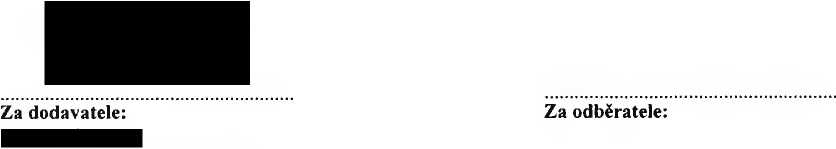 ředitel Regionu Střední Morava na základě pověření ze dne 15.12 2016